SC1A (Edn 08/18)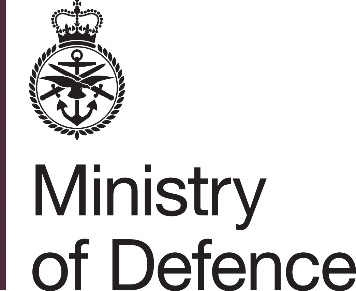 Contract for 700042481 Provision of 2 x Media Preparators for INM04 March 2020 to 03 March 20251    Definitions - In the Contract:The Authority   means the Secretary of State for Defence of the United Kingdom of Great Britain and Northern Ireland, (referred to in this document as "the Authority"), acting as part of the Crown;Business Day   means 09:00 to 17:00 Monday to Friday, excluding public and statutory holidays;Contract   means the agreement concluded between the Authority and the Contractor, including all terms and conditions, , specifications, plans, drawings, schedules and other documentation, expressly made part of the agreement in accordance with Clause 2.c;Contractor   means the person, firm or company specified as such in the Contract;Contractor Commercially Sensitive Information  means the information listed as such in the Contract, which is information notified by the Contractor to the Authority, which is acknowledged by the Authority as being commercially sensitive;Contractor Deliverables   means the goods and / or services including packaging (and supplied in accordance with any QA requirements if specified) which the Contractor is required to provide under the Contract in accordance with the schedule of requirements. Effective Date of Contract   means the date stated on the Contract or, if there is no such date stated, the date upon which both Parties have signed the Contract;Firm Price   means a price excluding Value Added Tax (VAT) which is not subject to variation;Hazardous Contractor Deliverable   means a Contractor Deliverable or a component of a Contractor Deliverable that is itself a hazardous material or substance or that may in the course of its use, maintenance, disposal, or in the event of an accident, release one or more hazardous materials or substances and each material or substance that may be so released;Legislation  means in relation to the United Kingdom any Act of Parliament, any subordinate legislation within the meaning of section 21 of the Interpretation Act 1978, any exercise of Royal Prerogative or any enforceable community right within the meaning of Section 2 of the European Communities Act 1972.Notices   means all notices, orders, or other forms of communication required to be given in writing under or in connection with the Contract;Parties   means the Contractor and the Authority, and Party shall be construed accordingly;Transparency Information   means the content of this Contract in its entirety, including from time to time agreed changes to the Contract, and details of any payments made by the Authority to the Contractor under the Contract.
2   Generala.   The Contractor shall comply with all applicable Legislation, whether specifically referenced in this Contract or not.b.   Any variation to the Contract shall have no effect unless expressly agreed in writing and signed by both Parties. c.   If there is any inconsistency between these terms and conditions and the  associated documents expressly referred to therein, the conflict shall be resolved according to the following descending order of priority:(1)   the terms and conditions;(2)   the schedules; and(3)   the documents expressly referred to in the agreement.d.   Neither Party shall be entitled to assign the Contract (or any part thereof) without the prior written consent of the other Party.e.   Failure or delay by either Party in enforcing or partially enforcing any provision of the Contract shall not be construed as a waiver of its rights under the Contract.f.   The Parties to the Contract do not intend that any term of the Contract shall be enforceable by virtue of the Contracts (Rights of Third Parties) Act 1999 by any person that is not a Party to it.g.   The Contract and any non-contractual obligations arising out of or in connection with it shall be governed by and construed in accordance with English Law, and subject to Clause 15 and without prejudice to the dispute resolution procedure set out therein, the Parties submit to the exclusive jurisdiction of the English courts.  Other jurisdictions may apply solely for the purpose of giving effect to this Clause 2.g and for enforcement of any judgement, order or award given under English jurisdiction.
3    Application of Conditionsa.   These terms and conditions, schedules and the specification govern the Contract to the entire exclusion of all other terms and conditions. No other terms or conditions are implied.b.   The Contract constitutes the entire agreement and understanding and supersedes any previous agreement between the Parties relating to the subject matter of the Contract.
4   Disclosure of InformationInformation received or in connection with the Contract shall be managed in accordance with DEFCON 531 (SC1) and Clause 5.
5   Transparencya.  Subject to Clause 5.b, but notwithstanding Clause 4, the Contractor understands that the Authority may publish the Transparency Information to the general public.  The Contractor shall assist and cooperate with the Authority to enable the Authority to publish the Transparency Information.b.  Before publishing the Transparency Information to the general public in accordance with Clause 5.a, the Authority shall redact any information that would be exempt from disclosure if it was the subject of a request for information under the Freedom of Information Act 2000 or the Environmental Information Regulations 2004, including the Contractor Commercially Sensitive Information.c.  The Authority may consult with the Contractor before redacting any information from the Transparency Information in accordance with Clause 5.b.  The Contractor acknowledges and accepts that its representations on redactions during consultation may not be determinative and that the decision whether to redact information is a matter in which the Authority shall exercise its own discretion, subject always to the provisions of the Freedom of Information Act 2000 or the Environmental Information Regulations 2004.d.  For the avoidance of doubt, nothing in this Clause 5 shall affect the Contractor’s rights at law.
6   Noticesa.   A Notice served under the Contract shall be:(1)   in writing in the English Language;(2)   authenticated by signature or such other method as may be agreed between the Parties;(3)   sent for the attention of the other Party’s representative, and to the address set out in the Contract;(4)   marked with the number of the Contract; and(5)   delivered by hand, prepaid post (or airmail), facsimile transmission or, if agreed in the Contract, by electronic mail.b.   Notices shall be deemed to have been received:(1)   if delivered by hand, on the day of delivery if it is a Business Day in the place of receipt, and otherwise on the first Business Day in the place of receipt following the day of delivery;(2)   if sent by prepaid post, on the fourth Business Day (or the tenth Business Day in the case of airmail) after the day of posting;(3)   if sent by facsimile or electronic means: (a)   if transmitted between 09:00 and 17:00 hours on a Business Day (recipient’s time) on completion of receipt by the sender of verification of the transmission from the receiving instrument; or(b)   if transmitted at any other time, at 09:00 on the first Business Day (recipient’s time) following the completion of receipt by the sender of verification of transmission from the receiving instrument.7   Intellectual Propertya.   The Contractor shall as its sole liability keep the Authority fully indemnified against an infringement or alleged infringement of any intellectual property rights or a claim for Crown use of a UK patent or registered design caused by the use, manufacture or supply of the Contractor Deliverables.b.   The Authority shall promptly notify the Contractor of any infringement claim made against it relating to any Contractor Deliverable and, subject to any statutory obligation requiring the Authority to respond, shall permit the Contractor to have the right, at its sole discretion to assume, defend, settle or otherwise dispose of such claim.  The Authority shall give the Contractor such assistance as it may reasonably require to dispose of the claim and will not make any statement which might be prejudicial to the settlement or defence of the claim 8   Supply of Contractor Deliverables and Quality Assurancea.   This Contract comes into effect on the Effective Date of Contract.b.   The Contractor shall supply the Contractor Deliverables to the Authority at the Firm Price stated in the Contract.c.   The Contractor shall ensure that the Contractor Deliverables:(1)   correspond with the specification;(2)   are of satisfactory quality (within the meaning of the Sale of Goods Act 1979, as amended) except that fitness for purpose shall be limited to the goods being fit for the particular purpose held out expressly by or made known expressly to the Contractor and in this respect the Authority relies on the Contractor’s skill and judgement; and(3)   comply with any applicable Quality Assurance Requirements specified in the Contract.d.   The Contractor shall apply for and obtain any licences required to import any material required for the performance of the Contract in the UK.  The Authority shall provide to the Contractor reasonable assistance with regard to any relevant defence or security matter arising in the application for any such licence.
9   Supply of Hazardous Contractor Deliverablesa.   The Contractor shall establish if the Contractor Deliverables are, or contain, Dangerous Goods as defined in the Regulations set out in this Clause 9.  Any that do shall be packaged for UK or worldwide shipment by all modes of transport in accordance with the following unless otherwise specified in the Contract.:(1)   the Technical Instructions for the Safe Transport of Dangerous Goods by Air (ICAO), IATA Dangerous Goods Regulations;(2)   the International Maritime Dangerous Goods (IMDG) Code;(3)   the Regulations Concerning the International Carriage of Dangerous Goods by Rail (RID); and(4)   the European Agreement Concerning the International Carriage of Dangerous Goods by Road (ADR).b.    Certification markings, incorporating the UN logo, the package code and other prescribed information indicating that the package corresponds to the successfully designed type shall be marked on the packaging in accordance with the relevant regulation.c.   As soon as possible and in any event within the period specified in the Contract (or if no such period is specified no later than one month prior to the delivery date), the Contractor shall provide to the Authority’s representatives in the manner and format prescribed in the Contract:(1)   confirmation as to whether or not to the best of its knowledge any of the Contractor Deliverables are Hazardous Contractor Deliverables; and(2)   for each Hazardous Contractor Deliverable, a Safety Data Sheet containing the data set out at Clause 9.d, which shall be updated by the Contractor during the period of the Contract if it becomes aware of any new relevant data.d.   Safety Data Sheets if required under Clause 9.c shall be provided in accordance with the REACH Regulations (EC) No 1907/2006 and any additional information required by the Health and Safety at Work etc. Act 1974 and shall contain:(1)   Information required by the Chemicals (Hazardous Information and Packaging for Supply) (CHIP) Regulations 2009 and / or the Classification, Labelling and Packaging (CLP) Regulation 1272/2008 (whichever is applicable) or any replacement thereof; and  (2)   where the Hazardous Contractor Deliverable is, contains or embodies a radioactive substance as defined in the Ionising Radiation Regulations SI 1999/3232, details of the activity, substance and form (including any isotope); and(3)   where the Hazardous Contractor Deliverable has magnetic properties, details of the magnetic flux density at a defined distance, for the condition in which it is packed.e.   The Contractor shall retain its own copies of the Safety Data Sheets provided to the Authority in accordance with Clause 9.d for 4 years after the end of the Contract and shall make them available to the Authority’s representatives on request.f.   Nothing in this Clause 9 reduces or limits any statutory or legal obligation of the Authority or the Contractor.
10   Delivery / Collectiona.   The Contract shall specify whether the Contractor Deliverables are to be delivered to the consignee by the Contractor or collected from the consignor by the Authority.b.   Title and risk in the Contractor Deliverables shall pass from the Contractor to the Authority on delivery or on collection in accordance with Clause 10.a.    c.   The Authority shall be deemed to have accepted the Contractor Deliverables thirty (30) days after title and risk has passed to the Authority unless it has rejected the Contractor Deliverables within the same period.11   Marking of Contractor Deliverablesa.	Each Contractor Deliverable shall be marked in accordance with the requirements specified in Contract, or if no such requirement is specified, the Contractor shall mark each Contractor Deliverable clearly and indelibly in accordance with the requirements of the relevant DEF-STAN 05-132 as specified in the contract or specification. In the absence of such requirements, the Contractor Deliverables shall be marked with the MOD stock reference, NATO Stock Number (NSN) or alternative reference number specified in the schedule of requirements.b.   Any marking method used shall not have a detrimental effect on the strength, serviceability or corrosion resistance of the Contractor Deliverables.c.   The marking shall include any serial numbers allocated to the Contractor Deliverable.d.	Where because of its size or nature it is not possible to mark a Contractor Deliverable with the required particulars, the required information should be included on the package or carton in which the Contractor Deliverable is packed, in accordance with condition 12 (Packaging and Labelling (excluding Contractor Deliverables containing Ammunition or Explosives)).12   Packaging and Labelling of Contractor Deliverables (Excluding Contractor Deliverables Containing Ammunition or Explosives)The Contractor shall pack or have packed the Contractor Deliverables in accordance with any requirements specified in the Contract and Def Stan 81-041 (Part 1 and Part 6).13   Progress Monitoring, Meetings and ReportsThe Contractor shall attend progress meetings and deliver reports at the frequency or times (if any) specified in the Contract and shall ensure that its Contractor’s representatives are suitably qualified to attend such meetings.14   Payment a.   Payment for Contractor Deliverables will be made by electronic transfer and prior to submitting any claims for payment under clause 14b the Contractor will be required to register theirdetails (Supplier on-boarding) on the Contracting, Purchasing and Finance (CP&F) electronic procurement tool.b.  Where the Contractor submits an invoice to the Authority in accordance with clause 14a, the Authority will consider and verify that invoice in a timely fashion.c.  The Authority shall pay the Contractor any sums due under such an invoice no later than a period of 30 days from the date on which the Authority has determined that the invoice is valid and undisputed.d.  Where the Authority fails to comply with clause 14b and there is undue delay in considering and verifying the invoice, the invoice shall be regarded as valid and undisputed for the purpose of clause 14c after a reasonable time has passed.e.  The approval for payment of a valid and undisputed invoice by the Authority shall not be construed as acceptance by the Authority of the performance of the Contractor’s obligations nor as a waiver of its rights and remedies under this Contract.f.   Without prejudice to any other right or remedy, the Authority reserves the right to set off any amount owing at any time from the Contractor to the Authority against any amount payable by the Authority to the Contractor under the Contract or under any other contract with the Authority, or with any other Government Department.15   Dispute Resolutiona.   The Parties will attempt in good faith to resolve any dispute or claim arising out of or relating to the Contract through negotiations between the respective representatives of the Parties having authority to settle the matter, which attempts may include the use of any alternative dispute resolution procedure on which the Parties may agree.b.  In the event that the dispute or claim is not resolved pursuant to Clause 15.a the dispute shall be referred to arbitration and shall be governed by the Arbitration Act 1996.  For the purposes of the arbitration, the arbitrator shall have the power to make provisional awards pursuant to Section 39 of the Arbitration Act 1996.16   Termination for Corrupt GiftsThe Authority may terminate the Contract with immediate effect, without compensation, by giving written notice to the Contractor at any time after any of the following events: a.   where the Authority becomes aware that the Contractor, its employees, agents or any sub-contractor (or anyone acting on its behalf or any of its or their employees):(1)   has offered, promised or given to any Crown servant any gift or financial or other advantage of any kind as an inducement or reward;(2)   commits or has committed any prohibited act or any offence under the Bribery Act 2010 with or without the knowledge or authority of the Contractor in relation to this Contract or any other contract with the Crown;(3)   has entered into this or any other contract with the Crown in connection with which commission has been paid or has been agreed to be paid by it or on its behalf, or to its knowledge, unless before the contract is made particulars of any such commission and of the terms and conditions of any such agreement for the payment thereof have been disclosed in writing to the Authority.b.   In exercising its rights or remedies to terminate the Contract under Clause 16.a. the Authority shall:(1)   act in a reasonable and proportionate manner having regard to such matters as the gravity of, and the identity of the person committing the prohibited act;(2)   give due consideration, where appropriate, to action other than termination of the Contract, including (without being limited to):(a)   requiring the Contractor to procure the termination of a subcontract where the prohibited act is that of a Subcontractor or anyone acting on its or their behalf;(b)   requiring the Contractor to procure the dismissal of an employee (whether its own or that of a Subcontractor or anyone acting on its behalf) where the prohibited act is that of such employee.c.    Where the Contract has been terminated under Clause 16.a.the Authority shall be entitled to purchase substitute Contractor Deliverables from elsewhere and recover from the Contractor any costs and expenses incurred by the Authority in obtaining the Contractor Deliverables in substitution from another supplier.17   Material BreachIn addition to any other rights and remedies, the Authority shall have the right to terminate the Contract (in whole or in part) with immediate effect by giving written notice to the Contractor where the Contractor is in material breach of its obligations under the Contract.  Where the Authority has terminated the Contract under Clause 17 the Authority shall have the right to claim such damages as may have been sustained as a result of the Contractor’s material breach of the Contract.18   InsolvencyThe Authority shall have the right to terminate the contract if the Contractor is declared bankrupt or goes into liquidation or administration. This is without prejudice to any other rights or remedies under this Contract.Limitation of Contractor’s LiabilitySubject to Clause 19.b the Contractor's liability to the Authority in connection with this Contract shall be limited to £5m (five million pounds).Nothing in this Contract shall operate to limit or exclude the Contractor's liability:for:any liquidated damages (to the extent expressly provided for under this Contract);any amount(s) which the Authority is entitled to claim, retain or withhold in relation to the Contractor’s failure to perform or under-perform its obligations under this Contract, including service credits or other deductions (to the extent expressly provided for under this Contract);any interest payable in relation to the late payment of any sum due and payable by the Contractor to the Authority under this Contract;any amount payable by the Contractor to the Authority in relation to TUPE or pensions to the extent expressly provided for under this Contract;under Condition 7 of the Contract (Intellectual Property), and DEFCONs 91 or 638 (SC1) where specified in the contract; for death or personal injury caused by the Contractor’s negligence or the negligence of any of its personnel, agents, consultants or sub-contractors;For fraud, fraudulent misrepresentation, wilful misconduct or negligence;in relation to the termination of this Contract on the basis of abandonment by the Contractor;for breach of the terms implied by Section 2 of the Supply of Goods and Services Act 1982; orfor any other liability which cannot be limited or excluded under general (including statute and common) law.The rights of the Authority under this Contract are in addition to, and not exclusive of, any rights or remedies provided by general (including statute and common) law.20	The Project Specific DEFCONs and DEFCON SC Variants that apply to this Contract are:DEFCON 5J (Edn 11/16) - Unique Identifiers DEFCON 76 SC1 (Edn 12/16) - Contractor's Personnel at Government Establishments DEFCON 129J SC1 (Edn 06/17)– The Use of the Electronic Business Delivery Form DEFCON 502 SC1 (Edn 11/16)- Specifications Changes DEFCON 503 SC1 (Edn 12/16) – Formal Amendments to Contract DEFCON 524A (Edn 02/20) – Counterfeit Materiel DEFCON 532B (Edn 05/18) - Protection of Personal DataDEFCON 534 (Edn 06/17) – Subcontracting and Prompt PaymentDEFCON 538 (Edn 06/02) - Severability DEFCON 566 (Edn 12/18) - Change of Control of Contractor DEFCON 609 SC1 (Edn 08/18) - Contractor's Records DEFCON 620 SC1 (Edn 12/16)– Contract Change Control ProcedureDEFCON 656A (Edn 08/16) - Termination for Convenience Under £5m DEFCON 658 SC1 (Edn.11/17) - Cyber  Further to DEFCON 658 the Cyber Risk Level of the Contract is  Not Applicable, as defined in Def Stan 05-13821	The special conditions that apply to this Contract are:AUTHORISATION BY THE CROWN FOR USE OF THIRD PARTY INTELLECTUAL PROPERTY RIGHTSNotwithstanding any other provisions of the Contract and for the avoidance of doubt, award of the Contract by the Authority and placement of any contract task under it does not constitute an authorisation by the Crown under Sections 55 and 56 of the Patents Act 1977 or Section 12 of the Registered Designs Act 1949. The Contractor acknowledges that any such authorisation by the Authority under its statutory powers must be expressly provided in writing, with reference to the acts authorised and the specific intellectual property involved.22	The processes that apply to this Contract are:The Contractor shall notify the Authority as soon as they become aware of any circumstance which will impact on their ability to deliver any of the requirements or meet any of the stated timescales. Requirements to be delivered in accordance with this contract and tender dated 09 January 2020.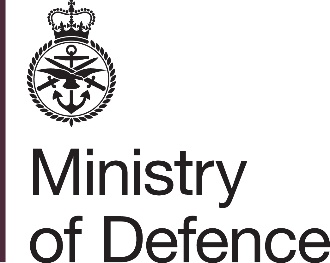 PURCHASE ORDERContract No:  700042481		Contract Name:  Provision of 2 x Media Preparators for INMDated: 04 March 2020Supply the Deliverables described in the Schedule to this Purchase Order, subject to the attached MOD Terms and Conditions for Less Complex Requirements (up to £118,133).Schedule of Requirements      Statement of RequirementsSTATEMENT OF REQUIREMENT –  SUPPLY OF 2 MEDIA PREPARATORS.Background1.	The Institute of Naval Medicine Environmental and Industrial Hazards (EIH) Laboratories is an ISO 17025 accredited testing and calibration facility within Navy Command. It provides policy input, laboratory analysis, results interpretation and advice in support of Navy Command operations.  This includes monitoring of potable water quality on CASD, HMS ships and submarines, including RFA vessels and 3 Commando landing craft both within the UK and abroad in accordance with BRd820.  Similar support is also delivered to UK land operations, exercises and short-term training teams in accordance with JWP 4.01, NATO STANAG 2136 and national water quality legislation.  A key aspect of this service is the microbiological analysis of water samples intended for human consumption as microbiological contamination is a critical hazard leading to a risk of potentially fatal waterborne disease amongst service personnel Requirement2.	The environmental and industrial hazards laboratory requires two benchtop microbiological media preparators to replace its two existing AES Laboratoire S8000 preparators which are now life expired and beyond economic repair.Description of Work3.	These instruments are used to prepare microbiological media in-house, allowing flexible microbiological support to RN vessels meaning that support is available to match operational programmes. They also avoid the purchase of ready made media which is expensive and subject to considerable wastage as naval operations tend to be unpredictable leading to wide variations in sample receipt throughout a typical month. Deliverables4.	Two Autopreparators are required with the following features;At least 10L capacityStainless steel construction.Able to heat to at least 95°C to melt mediaFitted with a magnetic stirrer to mix media durng meltingAble to sterilise mediaProgrammable with respect to timing, temperature and pressureHave a built in printer to record media preparation conditionsPC/network connectibility would be useful but not essential.Capable of supporting a plate pourer as a potential future option.Safety features required to comply with UK legislation on pressure vessels.5. 	The preparators are to be supplied with the following;Full installation and calibrationa support contract including preventive maintenance and  breakdown support for a period of 5 years.Training for two operators.Contract Start Date and Duration7.	Supply of the equipment is required as soon as possible with the support contract valid for a 5 year period from the date of purchase.Security Considerations8.	There are no known known security issues associated with the items.Between the Secretary of State for Defence of the United Kingdom of Great Britain and Northern IrelandTeam Name and address:Navy CommercialRoom 303Building 1/080Jago RoadHM Naval BasePortsmouthPO1 3LUAnd Contractor Name and AddressContractorQuality Assurance Requirements (Clause 8)Name: N/AConsignor (if different from Contractor’s registered address)Transport Instructions (Clause 10)Name: Address: Select method of transport of DeliverablesTo be Delivered by the Contactor           To be Collected by the Authority            Each consignment of the Deliverables shall be accompanied by a Delivery NoteProgress Meetings (Clause 13)Progress Reports (Clause 13)The Contractor shall be required to attend the following meetings:Subject: To be arranged as requiredFrequency: Location: The Contractor is required to submit the following Reports:Subject: To be arranged as requiredFrequency: Method of Delivery: Delivery Address: Payment (Clause 14)Payment (Clause 14)Payment is to be enabled by CP&F.Payment is to be enabled by CP&F.Forms and DocumentationSupply of Hazardous Deliverables (Clause 9)Forms can be obtained from the following websites:https://www.aof.mod.uk/aofcontent/tactical/toolkit(Registration is required). https://www.gov.uk/government/organisations/ministry-of-defence/about/procurement#invoice-processing https://www.dstan.mod.uk(Registration is required). The MOD Forms and Documentation referred to in the Conditions are available free of charge from:Ministry of Defence, Forms and Pubs Commodity ManagementPO Box 2, Building C16, C SiteLower ArncottBicester, OX25 1LP (Tel. 01869 256197 Fax: 01869 256824)Applications via email:DESLCSLS-OpsFormsandPubs@mod.ukIf you require this document in a different format (i.e. in a larger font) please contact the Authority’s Representative (Commercial Officer), detailed below.A completed DEFFORM 68 and, if applicable, Safety Data Sheet(s) are to be provided by email with attachment(s) in Adobe PDF or MS WORD format to:a.  The Commercial Officer detailed in the Purchase Order, andb.  DSA-DLSR-MovTpt-DGHSIS@mod.uk by the following date:  or if only hardcopy is available to the addresses below:Hazardous Stores Information System (HSIS)Defence Safety Authority (DSA) Movement Transport Safety Regulator (MTSR)Hazel Building Level 1, #H019MOD Abbey Wood (North)Bristol BS34 8QWAppendix - Addresses and Other InformationAppendix - Addresses and Other InformationAppendix - Addresses and Other InformationAppendix - Addresses and Other InformationAppendix - Addresses and Other InformationCommercial Officer:Name: Diane McConvilleAddress: Room 303, Building 1/080, Jago Road, HMNB Portsmouth, PO1 3LUEmail: diane.mcconville100@mod.gov.uk	023927275358.	Public Accounting Authority:1. Returns under DEFCON 694 (or SC equivalent) should be sent to DBS Finance ADMT – Assets In Industry 1, Level 4 Piccadilly Gate, Store Street, Manchester, M1 2WD 44 (0) 161 233 53972. For all other enquiries contact DES Fin FA-AMET Policy, Level 4 Piccadilly Gate, Store Street, Manchester, M1 2WD 44 (0) 161 233 5394Project Manager, Equipment Support Manager or PT Leader (from whom technical information is available):Name: AddressEmail  9.	 Consignment Instructions:The items are to be consigned as follows:See Schedule of RequirementPackaging Design Authority:Organisation and point of contact:DES IMOC SCP TLS PackagingMOD Abbey Wood,Bristol, BS34 8JHTel: +44(0)30 679 35353DESIMOCSCP-TLS-Pkg@mod.uk(where no address is shown please contact the Project Team in Box 2)10. Transport. The appropriate Ministry of Defence Transport Offices are:A. DSCOM, DE&S, DSCOM, MoD Abbey Wood, Cedar 3c, Mail Point 3351, BRISTOL BS34 8JHAir Freight CentreIMPORTS  030 679 81113 / 81114   Fax 0117 913 8943EXPORTS  030 679 81113 / 81114  Fax 0117 913 8943Surface Freight CentreIMPORTS  030 679 81129 / 81133 / 81138   Fax 0117 913 8946EXPORTS 030 679 81129 / 81133 / 81138   Fax 0117 913 8946B. JSCS JSCS Helpdesk  01869 256052 (option 2, then option 3); JSCS Fax No 01869 256837 www.freightcollection.com10. Transport. The appropriate Ministry of Defence Transport Offices are:A. DSCOM, DE&S, DSCOM, MoD Abbey Wood, Cedar 3c, Mail Point 3351, BRISTOL BS34 8JHAir Freight CentreIMPORTS  030 679 81113 / 81114   Fax 0117 913 8943EXPORTS  030 679 81113 / 81114  Fax 0117 913 8943Surface Freight CentreIMPORTS  030 679 81129 / 81133 / 81138   Fax 0117 913 8946EXPORTS 030 679 81129 / 81133 / 81138   Fax 0117 913 8946B. JSCS JSCS Helpdesk  01869 256052 (option 2, then option 3); JSCS Fax No 01869 256837 www.freightcollection.com(a) Supply/Support Management Branch or Order ManagerBranch/Name:As per section 2   (b) U.I.N. 10. Transport. The appropriate Ministry of Defence Transport Offices are:A. DSCOM, DE&S, DSCOM, MoD Abbey Wood, Cedar 3c, Mail Point 3351, BRISTOL BS34 8JHAir Freight CentreIMPORTS  030 679 81113 / 81114   Fax 0117 913 8943EXPORTS  030 679 81113 / 81114  Fax 0117 913 8943Surface Freight CentreIMPORTS  030 679 81129 / 81133 / 81138   Fax 0117 913 8946EXPORTS 030 679 81129 / 81133 / 81138   Fax 0117 913 8946B. JSCS JSCS Helpdesk  01869 256052 (option 2, then option 3); JSCS Fax No 01869 256837 www.freightcollection.comDrawings/Specifications are available from:11.	The Invoice Paying Authority:Ministry of Defence			 0151-242-2000DBS FinanceWalker House, Exchange Flags	Fax:  0151-242-2809Liverpool, L2 3YL			Website is: https://www.gov.uk/government/organisations/ministry-of-defence/about/procurement#invoice-processing 11.	The Invoice Paying Authority:Ministry of Defence			 0151-242-2000DBS FinanceWalker House, Exchange Flags	Fax:  0151-242-2809Liverpool, L2 3YL			Website is: https://www.gov.uk/government/organisations/ministry-of-defence/about/procurement#invoice-processing Intentionally Left Blank11.	The Invoice Paying Authority:Ministry of Defence			 0151-242-2000DBS FinanceWalker House, Exchange Flags	Fax:  0151-242-2809Liverpool, L2 3YL			Website is: https://www.gov.uk/government/organisations/ministry-of-defence/about/procurement#invoice-processing Quality Assurance Representative:Commercial staff are reminded that all Quality Assurance requirements should be listed under the General Contract Conditions.AQAPS and DEF STANs are available from UK Defence Standardization, for access to the documents and details of the helpdesk visit http://dstan.uwh.diif.r.mil.uk/ [intranet] or https://www.dstan.mod.uk/ [extranet, registration needed]12.	Forms and Documentation are available through *:Ministry of Defence, Forms and Pubs Commodity Management PO Box 2, Building C16, C SiteLower ArncottBicester, OX25 1LP  (Tel. 01869 256197   Fax: 01869 256824)Applications via fax or email: Leidos-FormsPublications@teamleidos.mod.ukQuality Assurance Representative:Commercial staff are reminded that all Quality Assurance requirements should be listed under the General Contract Conditions.AQAPS and DEF STANs are available from UK Defence Standardization, for access to the documents and details of the helpdesk visit http://dstan.uwh.diif.r.mil.uk/ [intranet] or https://www.dstan.mod.uk/ [extranet, registration needed]Quality Assurance Representative:Commercial staff are reminded that all Quality Assurance requirements should be listed under the General Contract Conditions.AQAPS and DEF STANs are available from UK Defence Standardization, for access to the documents and details of the helpdesk visit http://dstan.uwh.diif.r.mil.uk/ [intranet] or https://www.dstan.mod.uk/ [extranet, registration needed]* NOTE1. Many DEFCONs and DEFFORMs can be obtained from the MOD Internet Site:  https://www.aof.mod.uk/aofcontent/tactical/toolkit/index.htm2. If the required forms or documentation are not available on the MOD Intranet site requests should be submitted through the Commercial Officer named in Section 1.  Contractor’s Commercially Sensitive Information (Clause 5). Not to be Published	Description of Contractor’s Commercially Sensitive Information:N/ACross reference to location of sensitive information:Explanation of Sensitivity:Details of potential harm resulting from disclosure:Period of Confidence (if Applicable): Contact Details for Transparency / Freedom of Information matters:Name:Position:Address:Telephone Number:E-Mail Address:Offer and AcceptanceOffer and AcceptanceA)  The Purchase Order constitutes an offer by the Contractor to supply the Deliverables. This is open for acceptance by the Authority for 90 days from the date of signature. By signing the Purchase Order the Contractor agrees to be bound by the attached Terms and Conditions for  Less Complex Requirements (up to £118,113)Name (Block Capitals): Position: For and on behalf of the Contractor:Authorised SignatoryDate: 04/03/20B)  AcceptanceName (Block Capitals):  Position: COMMERCIAL OFFICERFor and on behalf of the Authority:     Authorised Signatory  Date: 04/03/20             C)  Effective Date of Contract:  04/03/20C)  Effective Date of Contract:  04/03/20DeliverablesDeliverablesDeliverablesDeliverablesDeliverablesDeliverablesDeliverablesDeliverablesDeliverablesDeliverablesItem NumberMOD Stock Reference No.Part No. (where applicable)SpecificationConsignee Address CodePackaging Requirements inc. PPQ and DofQ Delivery Date(estimated dates to be confirmed on contract award)Total QtyFirm Price (£) Ex VATFirm Price (£) Ex VATItem NumberMOD Stock Reference No.Part No. (where applicable)SpecificationConsignee Address CodePackaging Requirements inc. PPQ and DofQ Delivery Date(estimated dates to be confirmed on contract award)Total QtyPer ItemTotal inc. packaging(and delivery)1Provision of 2 x Media Preparators for INM with full installation, calibration and Training for 2 operators with preventive maintenance and breakdown support including callouts parts and labourXY00Year 1 –04 March 2020 to 03 March 202112Preventive maintenance and breakdown support including callouts, parts and labourXY00Year 2 –04 March 2021 to 03 March 202213Preventive maintenance and breakdown support including callouts, parts and labourXY00Year 3 –04 March 2022 to 03 March 202314Preventive maintenance and breakdown support including callouts, parts and labourXY00Year 4 –04 March 2023 to 03 March 202415Preventive maintenance and breakdown support including callouts, parts and labourXY00Year 5 –04 March 2024 to 03 March 20251Total Firm PriceItem NumberConsignee Address (XY code only)1, 2, 3, 4, 5 